О проведении конкурса субсидий социально ориентированным некоммерческим организациям из бюджета муниципального образования «Ленский район»В целях реализации муниципальной программы «Реализация молодежной политики, патриотического воспитания граждан и развитие гражданского общества в Ленском районе», утвержденной постановлением главы от 21 марта 2023 года №01-03-155/3, в соответствии с постановлением главы муниципального образования «Ленский район» от 11 марта 2022 года №01-03-120/2 «Об утверждении порядка предоставления и распределения из бюджета муниципального образования «Ленский район» субсидий социально ориентированным некоммерческим организациям»:1. Объявить прием заявок на конкурс субсидий социально ориентированным некоммерческим организациям из бюджета муниципального образования «Ленский район» согласно приложению к настоящему распоряжению.2. Установить дату начала и окончания приема заявок на участие в конкурсе с 12 сентября 2023 года по 12 октября 2023 года.3. Главному специалисту управления делами (Иванская Е.С.) опубликовать настоящее распоряжение в средствах массовой информации и разместить на официальном сайте администрации муниципального образования «Ленский район».4. Контроль исполнения настоящего распоряжения возложить на заместителя главы по социальным вопросам П.Л. Петрова.Глава                                                                                        Ж.Ж. АбильмановПриложениек распоряжению главы от «___» __________2023 г.№_____________________Объявление о проведении конкурса субсидий социально ориентированным некоммерческим организациям из бюджета муниципального образования «Ленский район» (далее – объявление)Уполномоченный орган по проведению конкурса субсидий социально ориентированным некоммерческим организациям из бюджета муниципального образования «Ленский район» (далее – Конкурс): МКУ «Комитет по молодежной и семейной политике МО «Ленский район» РС (Я)» (далее – Уполномоченный орган), адрес: РС (Я), Ленский район, г. Ленск, ул. Победы 10, контактный телефон 8(41137) 3-00-32, 3-00-27 адрес электронной почты kmpst_lensk@mail.ru, адрес официального сайта муниципального образования «Ленский район» https://lenskrayon.ru/.Дата начала приема заявок на участие в Конкурсе – 12 сентября 2023 года. Дата окончания приема заявок на участие в Конкурсе – 12 октября 2023 года.2. Социально ориентированные некоммерческие организации (далее – СО НКО) имеют право подать заявку на предоставление субсидии из бюджета МО «Ленский район» (далее – заявку) в размере до 600 000 (шестьсот тысяч) рублей на реализацию социально значимых проектов по следующим направлениям:- социальное обслуживание, социальная поддержка и защита граждан;- охрана здоровья граждан, пропаганда здорового образа жизни;- поддержка семьи, материнства, отцовства и детства;- поддержка молодежных проектов, реализация которых охватывает виды деятельности, предусмотренные статьей 31 Федерального закона 12.01.1996 г. №7-ФЗ «О некоммерческих организациях»;- поддержка проектов в области науки, образования, просвещения;- поддержка проектов в области культуры и искусства;- выявление и поддержка молодых талантов в области культуры и искусства;- сохранение исторической памяти;- защита прав и свобод человека и гражданина, в том числе защита прав заключенных;- охрана окружающей среды и защита животных;- укрепление межнационального межрелигиозного согласия;- развитие общественной дипломатии и поддержка соотечественников;- развитие институтов гражданского общества.3. Общая сумма бюджетных ассигнований, которая распределяется по результатам Конкурса – 1 680 000 руб. 00 коп.4. СО НКО для участия в Конкурсе представляет в Уполномоченный орган заявку, составленную по форме согласно приложению № 1 к настоящему объявлению, в сроки, установленные п. 1 настоящего объявления.4.1. СО НКО может подать только одну заявку на участие в Конкурсе.5. В состав заявки необходимо приложить следующие документы:1) заверенная СО НКО копия действующей редакции устава организации (со всеми внесенными изменениями);2) заверенные СО НКО копии свидетельств о государственной регистрации, постановке на налоговый учет; 3) сведения о наличии (отсутствии) обязанности по уплате налогов, сборов, страховых взносов, пеней, штрафов, процентов, подлежащих уплате в соответствии с законодательством Российской Федерации о налогах и сборах; 4) справку из Управления Министерства юстиции Российской Федерации по Республике Саха (Якутия) о соблюдении СО НКО требований законодательства Российской Федерации и целей, предусмотренных их учредительными документами, а также подтверждающей не нахождение СО НКО в процессе ликвидации или реорганизации на дату подачи заявки;5) копия выписки из Единого государственного реестра юридических лиц;6) электронная (отсканированная) копия заявки;7) согласие на обработку персональных данных, по форме согласно приложению № 2 к настоящему объявлению;8) реквизиты расчетного счета СО НКО, открытого в учреждении Центрального банка Российской Федерации или кредитной организации;9) опись вложенных документов, содержащих наименование всех прилагаемых документов.СО НКО помимо вышеуказанных документов, в составе заявки может представить дополнительные материалы и сведения о своей деятельности, в том числе информацию о публикациях о своей деятельности в средствах массовой информации, письма-ходатайства о поддержке проекта СО НКО, благодарственные письма, награды.5.1. В случае, если СО НКО не представила по собственной инициативе документы, указанные в подпунктах 3 и 4 пункта 5 настоящего объявления, Уполномоченный орган запрашивает соответствующую информацию посредством межведомственного запроса, в том числе в электронной форме с использованием единой системы межведомственного электронного взаимодействия и подключаемых к ней региональных систем межведомственного электронного взаимодействия и получает необходимую информацию в соответствии с Федеральным законом от 27 июля 2010 г. № 210-ФЗ «Об организации предоставления государственных и муниципальных услуг».5.2. В случае, если в заявке содержатся персональные данные физических лиц, то в состав заявки включается письменное согласие этих лиц на обработку их персональных данных Уполномоченным органом.6. Заявка, поданная на бумажном носителе, должна быть прошита и пронумерована, скреплена печатью организации и заверена подписью руководителя СО НКО.7. Заявка может быть отозвана СО НКО до установленного в настоящем объявлении дня окончания приема заявок путем представления в Уполномоченный орган заявления, подписанного руководителем СО НКО либо уполномоченным лицом, действующим на основании доверенности.8. СО НКО, подавшая заявку на сумму, превышающую указанную в п. 2 настоящего объявления, не допускается к участию в Конкурсе.9. Срок рассмотрения и оценки заявок конкурсной комиссией составляет не более 25 рабочих дней со дня окончания приема заявок.Оценка заявок конкурсной комиссией осуществляется по критериям согласно приложению №3 к настоящему объявлению. Среднее арифметическое значение по каждой заявке, становится итоговым баллом заявки (рейтингом заявки). После определения рейтинга каждой заявки формируется рейтинговый список СО НКО на получение субсидии – от наибольшего итогового балла заявки (первое рейтинговое место) к наименьшему итоговому баллу заявки (последнее рейтинговое место). При равенстве итогового балла заявки у нескольких СО НКО более высокое рейтинговое место присваивается СО НКО, заявка которой поступила в адрес Уполномоченного органа раньше. Конкурсная комиссия определяет пороговое значение балла, набрав которое СО НКО признается победителем конкурса и утверждает список победителей Конкурса.Список победителей размещается на официальном сайте МО «Ленский район» в информационно-телекоммуникационной сети Интернет в течение 8 рабочих дней со дня заседания конкурсной комиссии.10. В период со дня объявления о проведении конкурса до дня окончания приема заявок Уполномоченный орган организует консультирование по вопросам подготовки заявок по телефону 8(41137) 3-0032, 3-00-27 (отдел по работе с гражданскими инициативами) или по электронной почте kmpst_lensk@mail.ru.И.о. председателя МКУ «КМСП»					      Т.И. ВеликоднаяПриложение №1 к объявлению о проведении конкурса субсидий социально ориентированным некоммерческим организациям из бюджета муниципального образования «Ленский район»Проектная заявкаО проектеРуководитель проекта3. Команда проектаВ данном разделе следует заполнить нижеприведённую форму на каждого ключевого члена команды проекта. Как правило, указывается 5-7 ключевых членов команды. Всего можно добавить до 15 членов команды.4. Организация-заявитель5. Календарный план реализации проектаСледует перечислить все мероприятия в рамках проекта, которые запланированы для выполнения каждой из поставленных задач и достижения цели проекта.В каждом мероприятии должны быть:Содержание и место проведения — подробная информация о том, что именно будет происходить, для какой целевой группы это предназначено, а также сведения о том, где конкретно будет проведено мероприятие. Если в проекте несколько целевых групп, то мероприятия должны быть предусмотрены для каждой из них.Время проведения — в какой конкретно временной период будет проходить мероприятие. Не рекомендуется указывать в качестве времени проведения мероприятия «в течение всего проекта».Ожидаемый результат — это ответы на вопросы «Что будет сделано? Сколько?», «Что изменится? Как?», «Запланировано ли участие представителей целевых групп и в каком количестве?».*Задачи в столбец «Решаемая задача» переносятся из раздела «О проекте». Указание в календарном плане иных задач, помимо указанных ранее в разделе «О проекте», не допускается.6. Бюджет проектаРуководитель НКО        ________________/______________________________                                   подпись                                     ФИОМ.П.Приложение №2 к объявлению о проведении конкурса субсидий социально ориентированным некоммерческим организациям из бюджета муниципального образования «Ленский район»СОГЛАСИЕ 
НА ОБРАБОТКУ ПЕРСОНАЛЬНЫХ ДАННЫХ Я, ____________________________________________________________,(ФИО)паспорт___________ выдан ____________________________________________,          (серия, номер)					(когда и кем выдан)адрес регистрации: ___________________________________________________,даю свое согласие на обработку в МКУ «Комитет по молодежной и семейной политике МО «Ленский район» РС (Я)» (далее – Уполномоченный орган), моих персональных данных, относящихся исключительно к перечисленным ниже категориям персональных данных: - фамилия, имя, отчество; - пол; - дата рождения; - тип документа, удостоверяющего личность; - данные документа, удостоверяющего личность; - гражданство;- свидетельств о государственной регистрации, постановке на налоговый учет;- сведения о наличии (отсутствии) задолженности по уплате налогов, сборов, пеней и штрафов за нарушения законодательства.Я даю согласие на использование персональных данных исключительно в целях моего участия в конкурсе предоставления и распределения из бюджета муниципального образования «Ленский район» субсидий социально ориентированным некоммерческим организациям, а также на хранение данных об этих результатах на электронных носителях.Настоящее согласие предоставляется мной на осуществление действий в отношении моих персональных данных, которые необходимы для достижения указанных выше целей, включая (без ограничения) сбор, систематизацию, накопление, хранение, уточнение (обновление, изменение), использование, передачу третьим лицам для осуществления действий по обмену информацией, обезличивание, блокирование персональных данных, а также осуществление любых иных действий, предусмотренных действующим законодательством Российской Федерации.Я проинформирован, что Уполномоченный орган гарантирует обработку моих персональных данных в соответствии с действующим законодательством Российской Федерации как неавтоматизированным, так и автоматизированным способами.Я даю согласие на использование моего изображения и трансляцию видеоматериалов с моим участием в социальных сетях и на телекоммуникационных каналах.Данное согласие действует до достижения целей обработки персональных данных или в течение срока хранения информации.Данное согласие может быть отозвано в любой момент по моему письменному заявлению.  Я подтверждаю, что, давая такое согласие, я действую по собственной воле и в своих интересах.«____» ___________ 20___ г.		_______________ /_______________/                                                                                                               Подпись                       Расшифровка подписиПриложение №3 к объявлению о проведении конкурса субсидий социально ориентированным некоммерческим организациям из бюджета муниципального образования «Ленский район»КРИТЕРИИоценки заявок на участие в конкурсеДля оценки проекта c 1 по 5 критерии, применяется 4-балльная шкала, где учитываются: 0 – проект не соответствует данному критерию;1 - проект в малой степени соответствует данному критерию; 2 - проект в средней степени соответствует данному критерию; 3 - проект полностью соответствует данному критерию.Муниципальное образование«ЛЕНСКИЙ РАЙОН»Республики Саха (Якутия)Муниципальное образование«ЛЕНСКИЙ РАЙОН»Республики Саха (Якутия)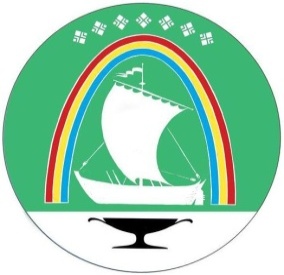 Саха Өрөспүүбүлүкэтин«ЛЕНСКЭЙ ОРОЙУОН» муниципальнайтэриллиитэ     РАСПОРЯЖЕНИЕ     РАСПОРЯЖЕНИЕ                          Дьаhал                          Дьаhал                          Дьаhал                г.Ленск                г.Ленск                             Ленскэй к                             Ленскэй к                             Ленскэй кот «11» _сентября__ 2023 года                             № _01-04-1798/3____                 от «11» _сентября__ 2023 года                             № _01-04-1798/3____                 от «11» _сентября__ 2023 года                             № _01-04-1798/3____                 от «11» _сентября__ 2023 года                             № _01-04-1798/3____                 от «11» _сентября__ 2023 года                             № _01-04-1798/3____                 1. Название проекта2. Краткое описаниеДанное поле обязательно для заполнения. По сути, это текстовая презентация проекта, отражающая основную идею проекта, целевую аудиторию, содержание проекта и наиболее значимые ожидаемые результаты. Текст краткого описания будет общедоступным (в том числе в форме публикаций в СМИ и в сети Интернет). Для экспертов, оценивающих заявку, это поле должно содержать ёмкий и исчерпывающий ответ на вопрос: «Что и для кого  организация-заявитель хочет сделать, на какую работу запрашивает субсидию?». 3. География проектаДанное поле обязательно для заполнения. География должна быть реалистичной: следует перечислить только те населенные пункты и территории, где непосредственно будут проводиться мероприятия проекта и (или) где находятся представители целевых групп, с которыми запланировано взаимодействие в рамках мероприятий проекта.Важно убедиться, что деятельность на территории, где непосредственно будут проводиться мероприятия, не противоречит уставу организации.4. Срок реализации проекта4. Срок реализации проектапродолжительность проекта (в месяцах)4. Срок реализации проекта4. Срок реализации проектаНачало реализации проекта (день, месяц, год)4. Срок реализации проекта4. Срок реализации проектаОкончание реализации проекта (день, месяц, год)5. Обоснование социальной значимостиДанное поле обязательно для заполнения.Следует подробно описать проблемы целевой группы, которые планируется решить в рамках проекта. Если целевых групп несколько — необходимо описать проблемы каждой из них.Рекомендуем придерживаться следующего плана:1. Каких людей касается проблема? Коротко описать целевую группу: её состав и количество представителей на конкретной территории реализации проекта.2. В чём заключается проблема? Важно описать, что сейчас не устраивает конкретную целевую группу и каковы причины существования этой проблемы.3. Привести результаты собственных исследований целевой группы: наблюдения, опросы, интервью, а также результаты сторонних исследований со ссылками на источники.4. Указать (при наличии) конкретные цитаты из СМИ, выдержки из официальной статистики, сведения от органов власти, которые касаются выбранной целевой группы на выбранной территории, обязательно сопроводив информацию ссылками на источники.6. Целевые группы проектаВведите один или несколько вариантов.
Данное поле обязательно для заполнения.Следует указать одну или несколько целевых групп — людей, на решение или смягчение проблемы которых направлен проект.Необходимо указать только те категории людей, с которыми действительно будет проводиться работа в рамках проекта. Например, типичная ошибка — указать слишком общую формулировку «Дети и подростки» (включающую как детей от 0 до 7 лет, так и подростков от 15 до 18 лет), при том, что проект направлен только на школьников выпускных классов.Целевая группа должна быть обозначена максимально конкретно.Важно включить в формулировку всё, что будет точнее её описывать, например, возраст, социальное положение, интересы, территорию проживания.Как правило, основная целевая группа в проекте одна.7. Цель проекта  Данное поле обязательно для заполнения. Цель должна быть напрямую связана с целевой группой, направлена на решение или смягчение актуальной социальной проблемы этой группы и достижима к моменту завершения проекта.Важно убедиться, что достижение цели можно будет измерить количественными и качественными показателями. Следует избегать общих фраз, формулировка должна быть максимально конкретной.Как правило, у проекта одна цель, которую возможно достичь, решив несколько задач. 8. Задачи проектаДанное поле обязательно для заполнения. Следует перечислить только те задачи, которые будут способствовать достижению цели проекта. Важно обеспечить логическую связь между задачами и причинами проблем целевых групп. Как правило, задачами проекта являются шаги по устранению выявленных причин.9. Партнеры проектаДанное поле обязательно для заполнения. Партнер – Вид деятельности. По желанию организации-заявителя можно указать до 10 партнёров проекта (организаций и (или) физических лиц), которые готовы оказать информационную, консультационную, организационную, материальную и (или) иную поддержку реализации проекта.10. Как будет организовано информационное сопровождение проектаДанное поле обязательно для заполнения. Следует указать, каким образом будет обеспечено освещение проекта в целом и его ключевых мероприятий в СМИ и в сети Интернет.11. Количественные результатыДанное поле обязательно для заполнения. Рекомендуется использовать собственные формулировки, связанные с целевыми группами и выявленной социальной проблемой.По каждой из целевых групп следует указать количество людей, которые ощутят положительные изменения по итогам реализации проекта (из числа тех, кто примет участие в мероприятиях и (или) с которыми запланировано взаимодействие в рамках проекта).Важно проследить, чтобы количество людей, указанных в данном разделе, совпало с общим количеством людей, указанных в графе «Ожидаемые результаты» раздела «Календарный план» (по всем мероприятиям).12. Качественные результатыДанное поле обязательно для заполнения. В этом поле следует как можно более конкретно ответить на вопрос «Что и как изменится у представителей целевой группы после реализации мероприятий проекта?». Если проектом предусмотрено взаимодействие с несколькими целевыми группами, качественные результаты следует указать по каждой из них.Важно продумать способы подтверждения достижения качественных результатов.13. Дальнейшее развитие проектаПо желанию организации-заявителя можно привести планы по реализации проекта после завершения проекта и указать отложенный социальный эффект.14. Видео о проектеДанное поле не обязательно для заполнения. При наличии видеоматериалов о проекте Вы можете указать ссылку. Можно указать до 3 ссылок.1. Должность руководителя проекта 
в организации-заявителе2. ФИО руководителя проекта3. Контактные телефоны4. Электронная почта1. Должность или роль в заявленном проекте2. ФИО члена команды1. ОГРН2. ИНН3. КПП4. Полное наименование организации5. Сокращенное наименование организации6. Дата регистрации организации7. Адрес (местонахождение) организации8. Фактическое местонахождение организации9. Основные виды деятельности организации(Следует указать не более 10 видов деятельности, осуществляемых организацией в соответствии с ее уставом из указанного перечня или ввести свои варианты)социальное обслуживание, социальная поддержка и защита граждандеятельность в области образования, просвещения, содействие такой деятельностидеятельность в области науки, содействие такой деятельностидеятельность в области культуры, искусства, содействие такой деятельностидеятельность в области здравоохранения, профилактики и охраны здоровья граждан, пропаганды здорового образа жизни, содействие такой деятельностидеятельность в области физической культуры и спорта, содействие такой деятельностиохрана окружающей среды и защита животныхблаготворительная деятельностьсодействие благотворительностидеятельность в области добровольчествадеятельность в области улучшения морально-психологического состояния граждан, содействие духовному развитию личностиподдержка общественно значимых молодежных инициатив, проектов, детского и молодежного движения, детских и молодежных организацийразвитие межнационального сотрудничества, сохранение и защита самобытности, культуры, языков и традиций народов Российской Федерациидеятельность в сфере патриотического, в том числе военно-патриотического, воспитания граждан Российской Федерациипроведение поисковой работы, направленной на выявление неизвестных воинских захоронений и непогребенных останков защитников Отечества, установление имен, погибших и пропавших без вести при защите Отечестваохрана и содержание объектов и территорий, имеющих историческое, культовое, культурное или природоохранное значение, и мест захороненийоказание юридической помощи на безвозмездной или на льготной основе гражданам, правовое просвещение населения, деятельность по защите прав и свобод человека и гражданинаоказание юридической помощи на безвозмездной или на льготной основе некоммерческим организацияммедицинская и социальная реабилитация, социальная и трудовая реинтеграция лиц, осуществляющих незаконное потребление наркотических средств или психотропных веществпрофилактика социально опасных форм поведения граждан, включая участие в деятельности по профилактике безнадзорности и правонарушений несовершеннолетнихоказание помощи пострадавшим в результате стихийных бедствий, экологических, техногенных или иных катастрофоказание помощи пострадавшим в результате социальных, национальных, религиозных конфликтов, беженцам и вынужденным переселенцамсоциальная и культурная адаптация и интеграция мигрантовучастие в профилактике и (или) тушении пожаров и проведении аварийно-спасательных работподготовка населения к преодолению последствий стихийных бедствий, экологических, техногенных или иных катастроф, к предотвращению несчастных случаевсодействие повышению мобильности трудовых ресурсовувековечение памяти жертв политических репрессийантикоррупционная деятельность, включая формирование в обществе нетерпимости к коррупционному поведениюсвой вариант: __________________________________________________________10. Целевые группы, опыт работы с которыми имеет организацияалко- и наркозависимые, а также лица, страдающие от иных видов тяжелых зависимостейбеженцылица без определенного места жительства ветераныдети и подросткиженщинылица, содержащиеся в местах лишения свободымигрантымногодетные семьилюди с ограниченными возможностями здоровьямолодежь и студентыпенсионерыдети-сироты и дети, оставшиеся без попечения родителей лица, попавшие в трудную жизненную ситуациюонкобольныелица с тяжелыми заболеваниямилица, пострадавшие от насилия лица, пострадавшие от катастроф и чрезвычайных ситуацийлица, участвующие в профилактике и решении проблем окружающей средысвой вариант: 11. География организацииСледует указать территории, на которых осуществлялась деятельность организации (вся страна, один или несколько федеральных округов, регионов или муниципалитетов).12. Контактный телефон организацииСледует указать номер телефона, по которому можно связаться с организацией и который будет размещен в открытом доступе, в том числе в сети Интернет.13. Доходы организации (в рублях) за предыдущий год,ввод числа без запятых и иных знаковСледует указать суммы доходов организации за предыдущий год (в рублях, без копеек).Если по каким-либо из приведённых подразделов доходов не было, следует указать цифру 0 (ноль).Если организация ещё не была зарегистрирована в предыдущем календарном году,следует указать цифры 0 (ноль) во всех строках.13.1 Президентские гранты13.2 Гранты, вступительные, членские и иные взносы, пожертвования российских некоммерческих организаций (исключая президентские гранты)13.3 Взносы, пожертвования российских коммерческих организаций13.4 Вступительные, членские и иные взносы, пожертвования российских граждан13.5 Вступительные и членские взносы13.6 Гранты, взносы, пожертвования иностранных организаций и иностранных граждан13.7 Доходы (выручка) от реализации товаров, работ, услуг, имущественных прав13.8 Общая сумма расходов организации за предыдущий год14. Количество благополучателей за предыдущий год (с января по декабрь): физические лица, юридические лицаДанное поле обязательно для заполнения. Следует указать количество граждан и (или) организаций, получивших безвозмездные блага от организации-заявителя за календарный год, предшествующий году подачи заявки.15. Основные реализованные проекты и программы за последние 5 летНеобходимо указать сроки реализации таких программ и проектов, объем и источник их финансирования, названия и основные результаты таких проектов. Варианты источников финансирования: президентский грант; субсидия Минэкономразвития России; иная субсидия из федерального бюджета; субсидия (грант) из регионального бюджета; субсидия (грант) из местного бюджета; грант от внебюджетных источников; иной источник финансирования, за счет собственных средств. Сумму полученной поддержки на реализацию проекта следует указать в рублях, без копеек.В случае отсутствия таких проектов поставить отметку «отсутствуют».16. Имеющиеся в распоряжении организации материально-технические ресурсы16.1 ПомещениеУказывается назначение помещения, площадь в квадратных метрах и вид права использования (собственность, аренда, безвозмездное пользование, фактическое предоставление).16.2 Оборудование16.3 Другое№п\пРешаемая задача*Мероприятие, его содержание, место проведенияДата началаДатаокончания Ожидаемые результаты №
п/пНаименование статьиКомментарии к статье расходовОбщая стоимость Софинансирование (если имеется)Запрашиваемая сумма №
п/пНаименование статьиКомментарии к статье расходов(руб.)(руб.)(руб.)1234561.Оплата труда 1.1.Оплата труда штатных работников, включая НДФЛдолжностьдолжностьдолжность1.2.Выплаты физическим лицам (за исключением индивидуальных предпринимателей) за оказание ими услуг (выполнение работ) по гражданско-правовым договорам, включая НДФЛ 1.3 Страховые взносыСтраховые взносы с выплат штатным работникамСтраховые взносы с выплат физическим лицам по гражданско-правовым договорам2.Командировочные расходы3.Офисные расходы (аренда нежилого помещения, коммунальные услуги, услуги связи, услуги банков, электронный документооборот, почтовые услуги, компьютерное оборудование и программное обеспечение (включая справочные информационные системы, бухгалтерское программное обеспечение), канцтовары и расходные материалы)4.Приобретение, аренда специализированного оборудования, инвентаря и сопутствующие расходы5.Разработка и поддержка сайтов, информационных систем и иные аналогичные расходы6.Оплата юридических, информационных, консультационных услуг и иные аналогичные расходы (в т.ч. бухгалтерские услуги)7.Расходы на проведение мероприятий8.Издательские, полиграфические и сопутствующие расходы 9. Прочие прямые расходыИТОГО№п/пНаименование критериевБаллы1Актуальность - важность для Ленского района сферы общественных отношений (направления поддержки), по которой заявлен проект От 0 до 32Социальная эффективность (улучшение состояния целевой группы, воздействие на другие социально значимые проблемы, наличие новых подходов и методов в решении заявленных проблем) От 0 до 33Реалистичность бюджета проекта и обоснованность планируемых расходов на реализацию проекта (соответствие мероприятий проекта его целям, задачам и ожидаемым результатам, наличие собственных квалифицированных кадров, наличие необходимых ресурсов, достаточность финансовых средств для реализации мероприятий и достижения целей проекта, а также наличие опыта выполнения в прошлом мероприятий, аналогичных по содержанию и объему, заявляемым в проекте, предоставление информации об организации в сети Интернет) От 0 до 34Обоснованность (соответствие запрашиваемых средств на поддержку целям и мероприятиям проекта, наличие необходимых обоснований, расчетов, логики и взаимоувязки предлагаемых мероприятий) От 0 до 35Соотношение планируемых расходов на реализацию проекта и его ожидаемых результатов, измеримость и достижимость таких результатов (количество создаваемых рабочих мест, количество привлекаемых к реализации проекта добровольцев). От 0 до 36Наличие в проекте софинансирования, предусмотренного организацией-заявителем, в размере не менее 10% от общей суммы проекта + 1 балл к общему количеству баллов.Наличие в проекте софинансирования, предусмотренного организацией-заявителем, в размере не менее 10% от общей суммы проекта + 1 балл к общему количеству баллов.7Участие социально ориентированной некоммерческой организации в течение года в иных грантовых конкурсах, проводимых на территории Российской Федерации + 2 балла к общему количеству баллов.Участие социально ориентированной некоммерческой организации в течение года в иных грантовых конкурсах, проводимых на территории Российской Федерации + 2 балла к общему количеству баллов.8Привлечение средств социально ориентированной некоммерческой организацией посредством участия в иных грантовых конкурсах, проводимых на территории Российской Федерации, в течение года + 3 балла к общему количеству баллов.Привлечение средств социально ориентированной некоммерческой организацией посредством участия в иных грантовых конкурсах, проводимых на территории Российской Федерации, в течение года + 3 балла к общему количеству баллов.